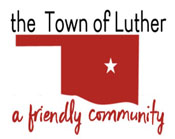 NOTICE AND AGENDA OF PLANNING COMMISSION MEETING OF THE TOWN OF LUTHER, OKLAHOMAMINUTESIn accordance with the Open Meeting Act, The Town of Luther, Oklahoma, and the Planning Commission hereby call a Meeting of the Luther Planning Commission, Monday, March 9th 2020, at 7:00 p.m., at Town Hall, 108 South Main Street, Luther, OK 73054.Call to order.Pledge of Allegiance.Roll Call… H. Keith absent.Determination of a quorum… YesChairman – Mike McClureVice Chairman – Heather PerryMembers – Herbert Keith – Jason RoachTrandy Langston –Town Board Liaison & Kim Bourns - Ex Officio MemberA PUBLIC HEARING regarding amending Section 12-217, “A-1 DISTRICT (AGRICULTURAL),”  which eliminates the uses of commercial and industrial development from the General Description, eliminating the references to other residential zoning categories, providing that no more than one (1) dwelling may be located on an individual five (5) acre lot, providing that A-1 districts shall contain no less than five (5) acres, eliminating the minimum lot areas, and providing that all areas annexed into the Town of Luther be zoned as A-1. (A-1 Ord 2020-05).No Action will be taken during this hearing.A PUBLIC HEARING to consider adding Section 12-305, “DEED APPROVALS, LOT SPLITS OR SUBDIVISION OF LAND,” which provides that no deed for transfer or subdivision of a lot or land shall be valid and recordable except as provided by the provisions of the ordinance, including surveys, verifications, compliance with building regulations, and deeds, addressing fees, and platting requirements. (Lot Split Ord 2020-06).No Action will be taken during this hearing.A PUBLIC HEARING regarding amending Section 12-203 “DEFINITIONS,” to include the definition of “Mobile Home.” (Definitions Ord 2020-07)No Action will be taken during this hearing.Planning Commission Meeting to begin following Item 7.Consideration, discussion, and possible action to recommend to the Town Board amending the Town Code in Section 12-217 A-1 District (Agricultural) which eliminates the uses of commercial and industrial development from the General Description, eliminating the references to other residential zoning categories, providing that no more than one (1) dwelling may be located on an individual five (5) acre lot, providing that A-1 districts shall contain no less than five (5) acres, eliminating the minimum lot areas, and providing that all areas annexed into the Town of Luther be zoned as A-1.Motion to approve as written: J. Roach… 2nd: H. Perry… 3 Yes Votes.Consideration, discussion, and possible action to recommend to the Town Board to consider adding Section 12-305, “DEED APPROVALS, LOT SPLITS OR SUBDIVISION OF LAND,” which provides that no deed for transfer or subdivision of a lot or land shall be valid and recordable except as provided by the provisions of the ordinance, including surveys, verifications, compliance with building regulations, and deeds, addressing fees, and platting requirements.Tabled until April 13th meeting. Consideration, discussion, and possible action to recommend to the Town Board amending the Town Code in Section 12-203 “DEFINITIONS,” to include the definition of “Mobile Home.”     Motion to approve as written: J. Roach… 2nd: H. Perry… 3 Yes Votes.Consideration and discussion relating to planning, zoning or ordinances for the Town of Luther.No Action.Adjourn.Motion to adjourn: H. Perry… 2nd: M. McClure… 3 Yes Votes.___transcribed 03.10/2020 by____Kim Bourns, Town Clerk/Treasurer*Agenda Posted Friday March 6th, 2020 at Luther Town Hall, on the website at www.townoflutherok.com and on Facebook at The Town of Luther, prior to 7:00 pm.